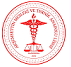 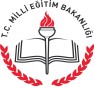 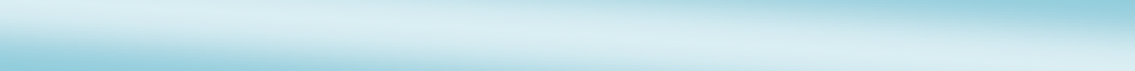 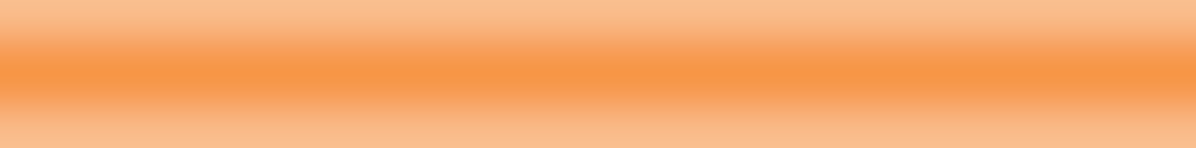 AKŞEMSETTİN MESLEKİ VE TEKNİKANADOLU LİSESİ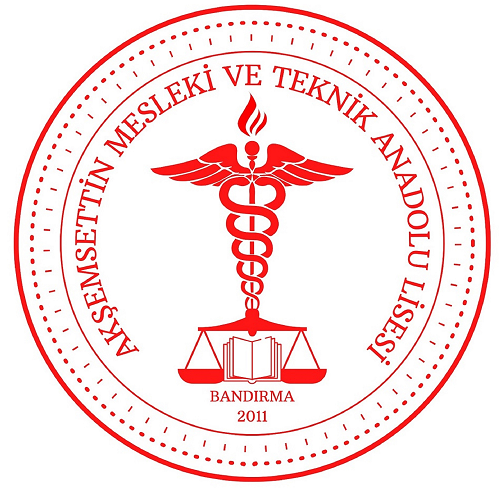 2022 / 2023EĞİTİM – ÖĞRETİM YILI BRİFİNG DOSYASI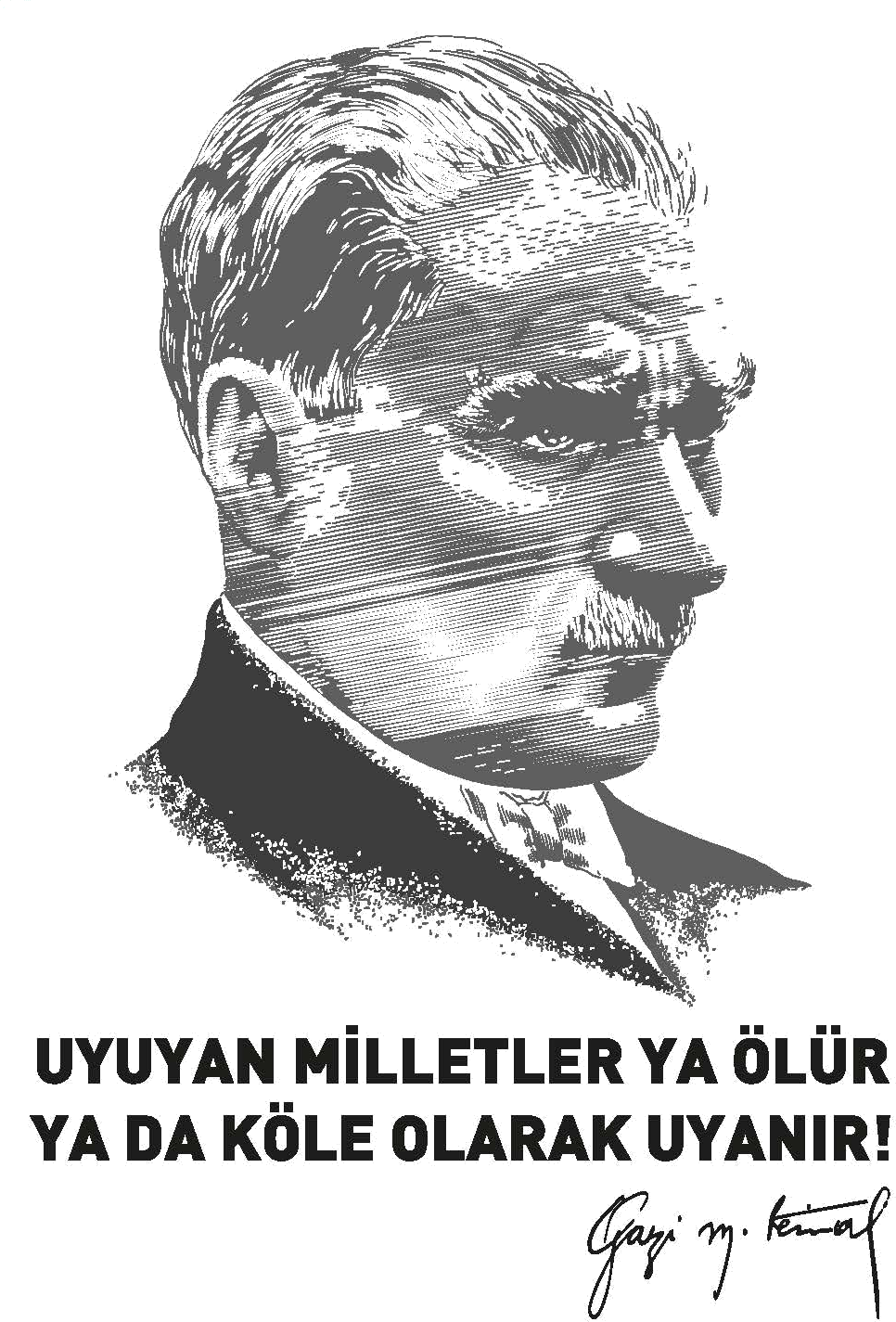 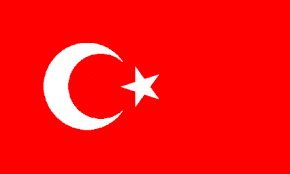 İSTİKLAL MARŞIKorkma, sönmez bu şafaklarda yüzen al sancak Sönmeden yurdumun üstünde tüten en son ocak. O benim milletimin yıldızıdır parlayacak!O benimdir, o benim milletimindir ancak!Çatma, kurban olayım, çehreni ey nazlı hilal! Kahraman ırkıma bir gül… ne bu şiddet, bu celâl? Sana olmaz dökülen kanlarımız sonra helal.Hakkıdır, Hakk’a tapan milletimin istiklal.Ben ezelden beridir hür yaşadım, hür yaşarım; Hangi çılgın bana zincir vuracakmış? Şaşarım! Kükremiş sel gibiyim, bendimi çiğner, aşarım. Yırtarım dağları, enginlere sığmam, taşarım.Garbın âfâkını sarmışsa çelik zırhlı duvar.Benim iman dolu göğsüm gibi serhaddim var. Ulusun, korkma! Nasıl böyle bir imânı boğar, ‘Medeniyyet!’ dediğin tek dişi kalmış canavar?Arkadaş, yurduma alçakları uğratma sakın; Siper et gövdeni, dursun bu hayâsızca akın. Doğacaktır sana va’dettiği günler Hakk’ın, Kim bilir, belki yarın, belki yarından da yakın.Bastığın yerleri ‘toprak’ diyerek geçme, tanı! Düşün altındaki binlerce kefensiz yatanı.Sen şehid oğlusun, incitme, yazıktır, atanı. Verme, dünyâları alsan da bu cennet vatanı.Kim bu cennet vatanın uğruna olmaz ki feda? Şühedâ fışkıracak toprağı sıksan, şühedâ!Cânı, cânânı, bütün varımı alsın da Hudâ, Etmesin tek vatanımdan beni dünyâda cüdâ.Rûhumun senden İlahî, şudur ancak emeli:Değmesin ma’ bedimin göğsüne nâ-mahrem eli! Bu ezanlar-ki şehâdetleri dinin temeli-Ebedî yurdumun üstünde benim inlemeli.O zaman vecd ile bin secde eder -varsa- taşım. Her cerîhamdan, İlâhî, boşanıp kanlı yaşım; Fışkırır rûh-ı mücerred gibi yerden na’şım;O zaman yükselerek arşa değer belki başım!Dalgalan sen de şafaklar gibi ey şanlı hilâl! Olsun artık dökülen kanlarımın hepsi helâl. Ebediyyen sana yok, ırkıma yok izmihlâl; Hakkıdır, hür yaşamış, bayrağımın hürriyet, Hakkıdır, Hakk’a tapan milletimin istiklâl!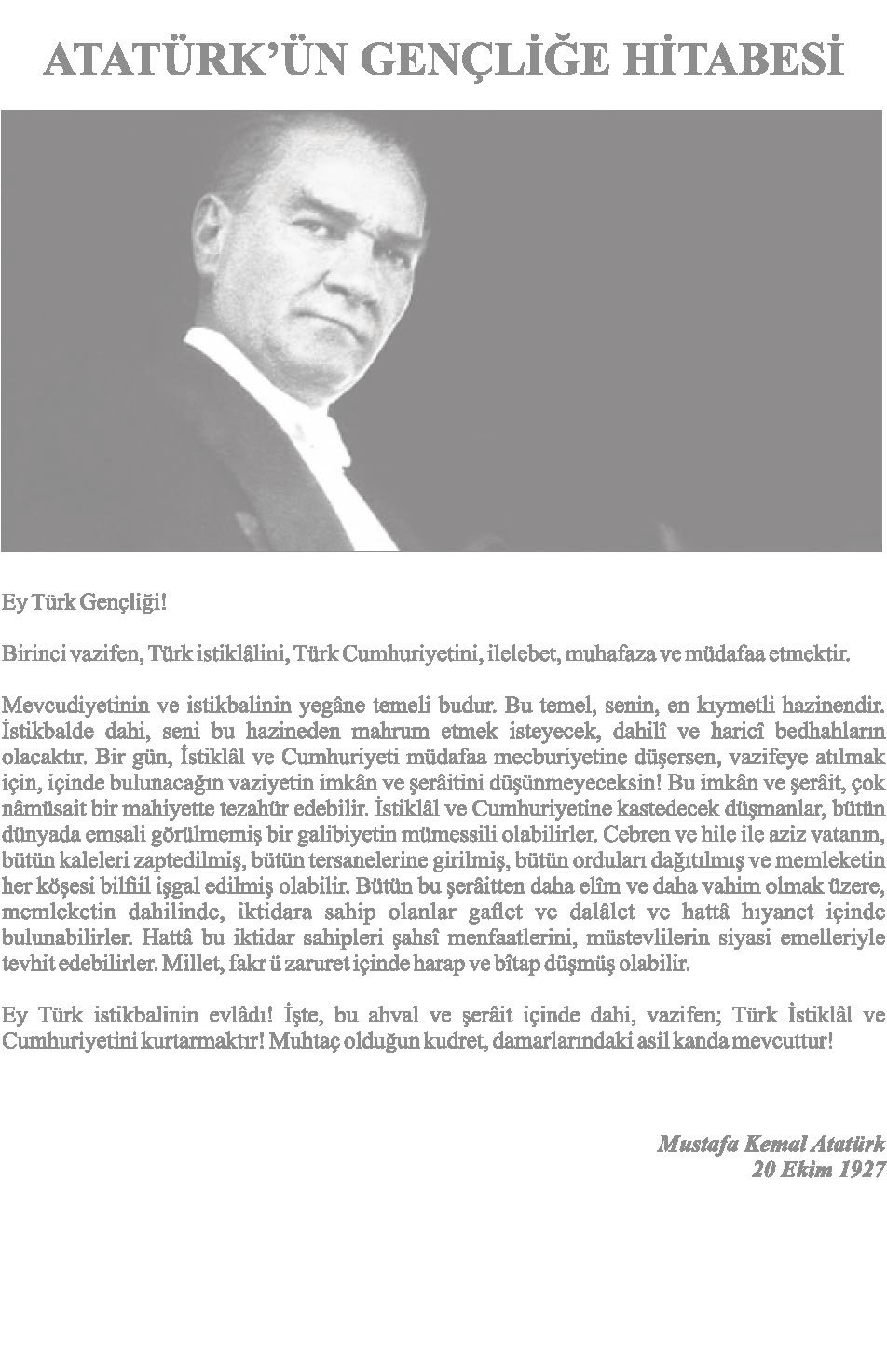 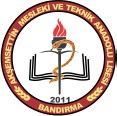 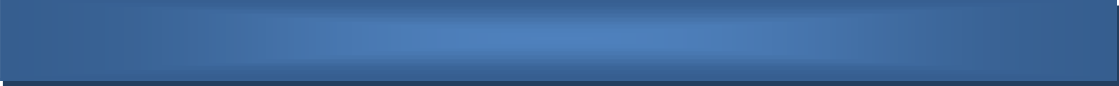 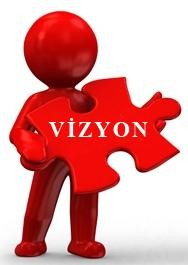 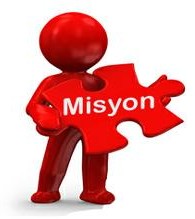 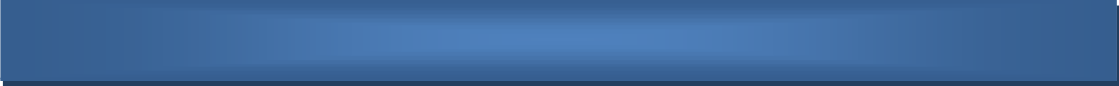 Yasalara bağlıyız.Sevgi, Saygı ve Hoşgörüiçinde hareket ederizDeğişimin gerekliliğine inanırızAdalet, eşitlik ve tarafsızlıkDayanışma içindeyizÇevreyi ve doğayı koruruzÖnerilere açığız.Teknolojiyi yakından takip ederiz.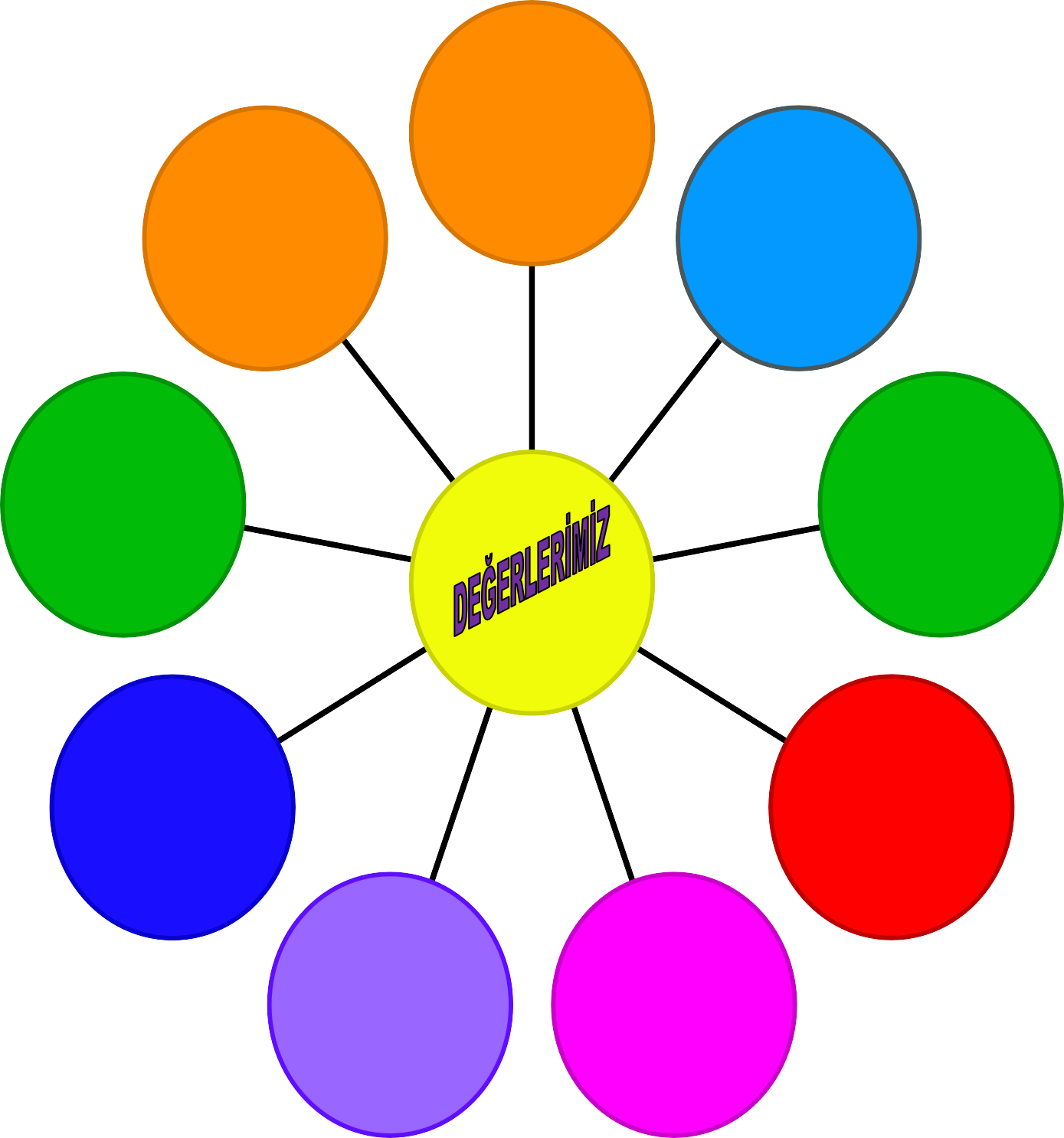 Öğrenci Merkezli Eğitim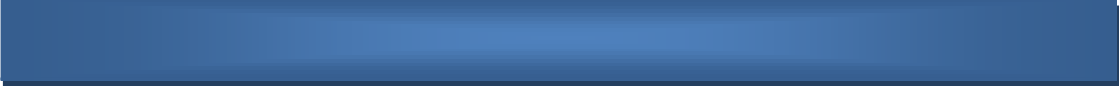 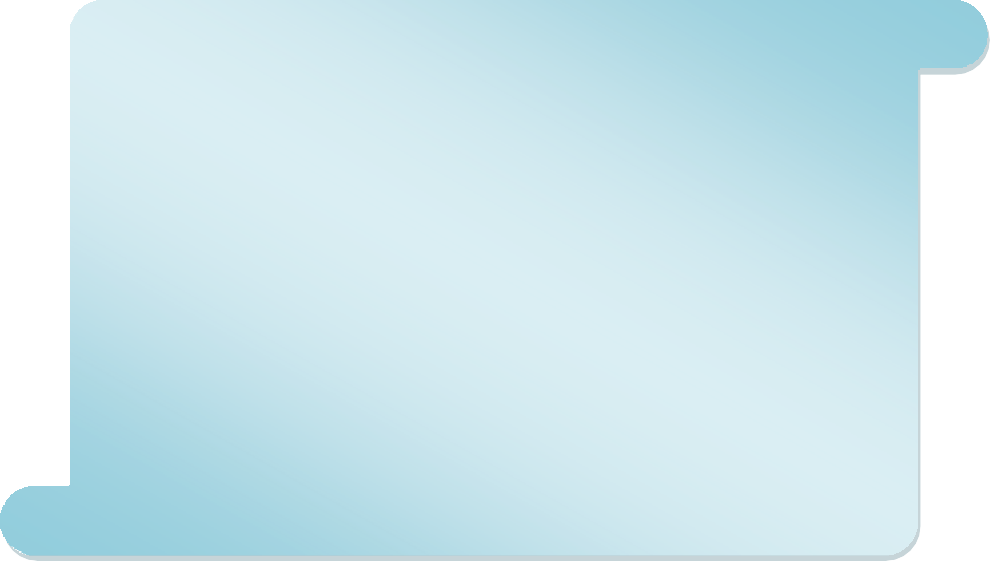 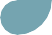 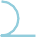 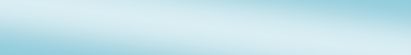 Atatürk ilke ve inkılâplarını esas alırız.İnsan sağlığına çok önem veririz.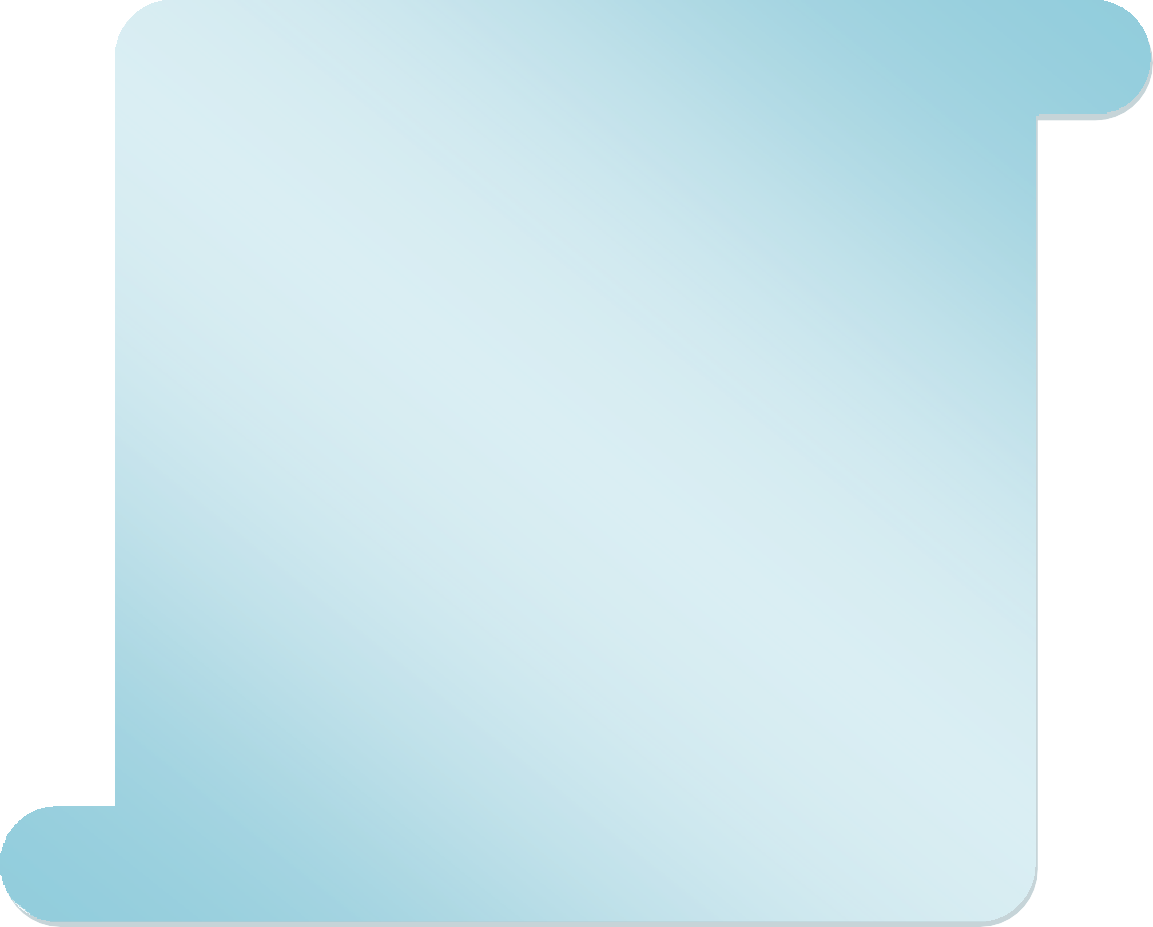 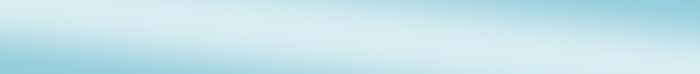 Öğrencilerimizin mesleki yeterliliklerini sağlamak için azami çaba gösteririz.Gerek teori gerekse pratiklik açısından yeterli donanıma sahip kaliteli personel yetiştirmeyi amaç ediniriz.İnsanı insan yapan hoşgörü, sevgi-saygı, eşitlik gibi değerlere önem veririz.Birlik-beraberlik içinde çalışmaya ve yardımlaşmaya özen gösteririz.Kararlarımızı verirken ortak akla, demokratik ve katılımcı düşüncelere göre hareket ederiz.Değerlerimizi paylaşımcı ve üretken bir anlayışla sahipleniriz.Öncelikle kendi sağlımızı, ardından toplum sağlığını önemseyen bir aileyiz.Mesleki eğitimi güçlendirici faaliyetler yaparız.Olayları sorgular ve doğruyu bulmak için çalışırız.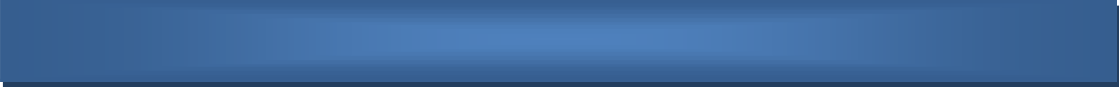 Okulumuz; 2011-2012 Eğitim Öğretim yılında, Toki tarafından yapılan Bandırma Edincik Toki içinde inşa edilen binasında Eğitim ve Öğretime başlamış olup binasında eğitim öğretime devam etmektedir. Okulumuz Anadolu sağlık meslek Lisesi olarak Sağlık personeli yetiştirmek , daha sonraki yıllarda Hemşire, Ebe, Acil Tıp Teknisyeni, Anestezi Teknisyeni mezun ederek bölgemizin ve ülkemizin ana sağlık personeli ihtiyacının karşılanmasına yönelik hizmetler vermiştir. 2014-2015 eğitim öğretim yılından itibaren meslek liselerinin isimlerinin değiştirilmesi nedeniyle Akşemsettin Mesleki ve Teknik Anadolu Lisesi adını almıştır. 2021-2022 eğitim öğretim yılında adalet alanının açılış onayı gelmiş olup okulumuzda Sağlık hizmetleri alanında , Ebe Yardımcılığı, Hemşire Yardımcılığı ve Sağlık Bakım Teknisyenliği dallarında , adalet alanında zabıt katipliği dalında eğitim öğretim faaliyetlerine devam etmektedir.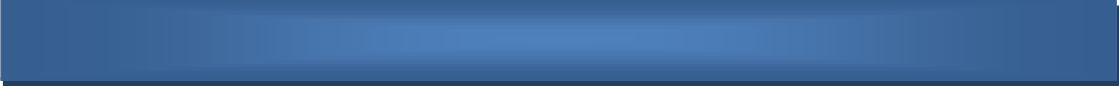 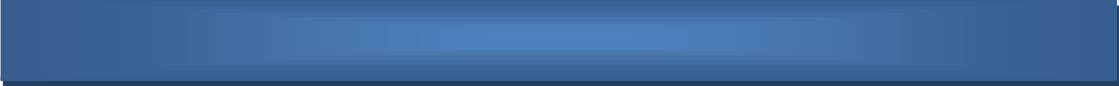 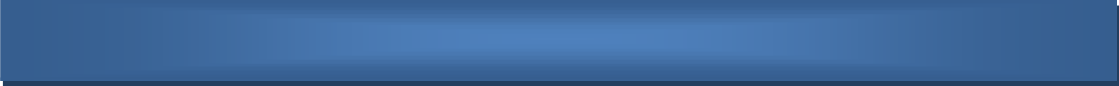 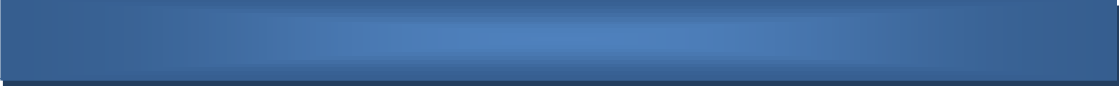 SAĞLIK HİZMETLERİ ALANI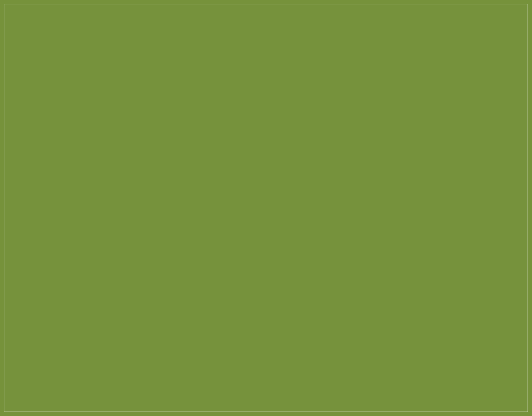 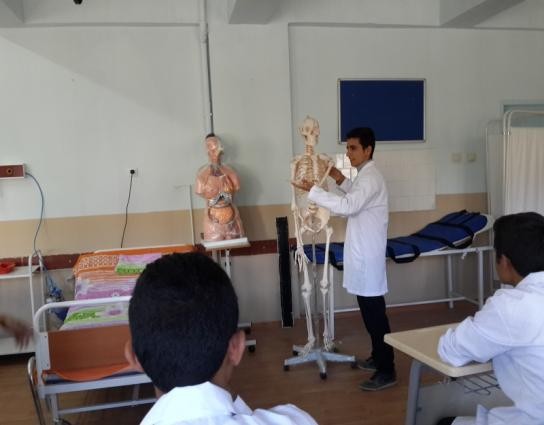 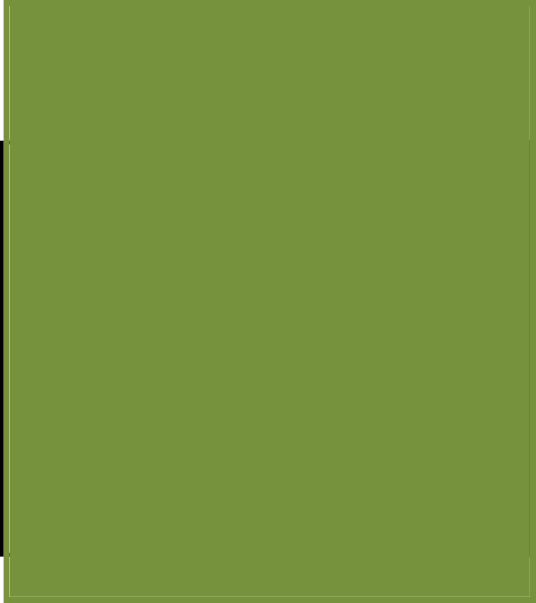 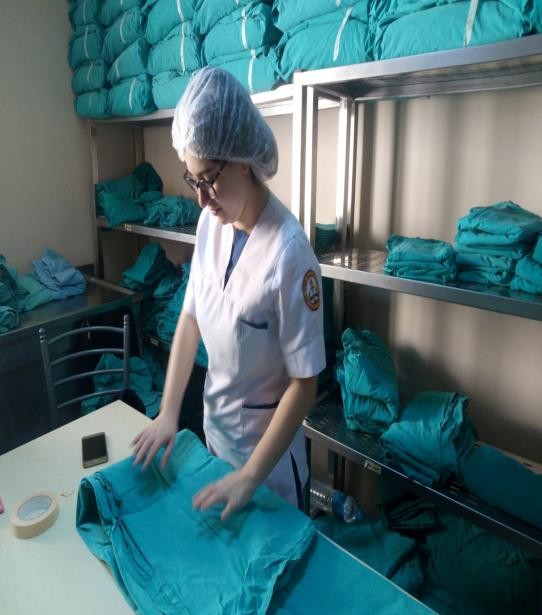 Ülkemizde artan nüfus sosyal, kültürel ve ekonomik koşulların değişmesiyle bireylere sunulan sağlık hizmetlerinin çeşitliliği de artmış, bu durum; beklenen hizmetin sunumunda sağlık profesyonellerinin iş yükünü de artırmıştır. Sağlık sektöründe sunulan hizmetlerin gelişmesi ve sağlık hizmetlerindenbeklentilerin değişmesiyle, hastaların günlük yaşam aktivitelerinin yerine getirilmesine, kişisel bakım vetemizliğine, beslenme programlarının uygulanmasına vb. işlemlere yardımcı olan, refakat eden yardımcı sağlıkelemanlarına ihtiyaç duyulmuştur.Sağlık hizmetleri alanı programı; hemşire yardımcılığı, ebe yardımcılığı ve sağlık bakım teknisyenliği dallarında verilen teorik ve uygulamalı eğitimin kazandırdığı bilgi ve becerilerle sağlık kurum ve kuruluşlarında sağlık profesyonellerine yardım edecek elemanlar yetiştirmeyi amaçlamaktadır.Sağlık hizmetleri alanında verilen teorik ve uygulamalı dersler modüle dayalı olup, öğrencilerin alan ve dallarla ilgili temel bilgi ve becerileri kazanması, yeniliğe ve değişime uyum sağlaması, çevresindekiinsanlarla sağlıklı iletişim kurabilmesi, hedeflerini belirleyip bunlara ulaşmak için girişimlerdebulunabilmesi ve mesleki yeterliliklere sahip bireyler olarak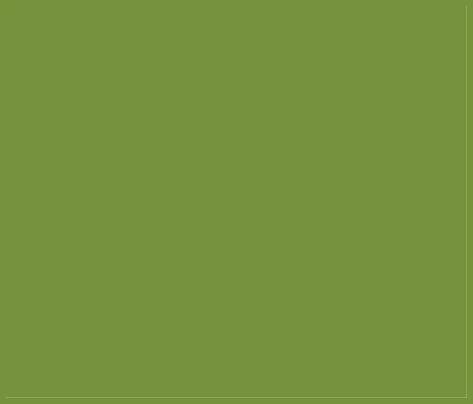 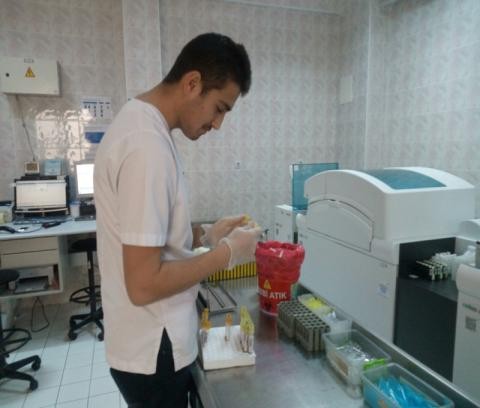 yetiştirilmesi hedeflenmiştir.Sağlık hizmetleri alanı programı 4 yıl olarak tasarlanmış, 9 ve 10. sınıflarda ortak dersler ile alan ortak dersleri, 11 ve 12.sınıflarda ise ortak dersler ile dallara özel derslerin okutulması planlanmıştır. Öğrenciler alan eğitimine 10. sınıfta başlar ve bu sınıfın sonunda dal seçimi yaparak, 11 ve 12. sınıfta daleğitimine devam ederler.12. Sınıfta haftalık 24 saat olarak planlanan staj (beceri eğitimi), öğrencilerin mesleki bilgi, beceri, tutum ve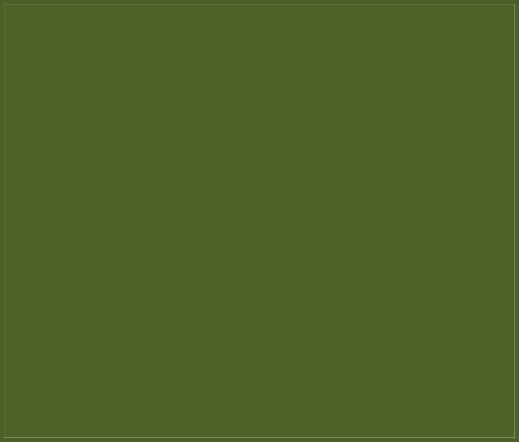 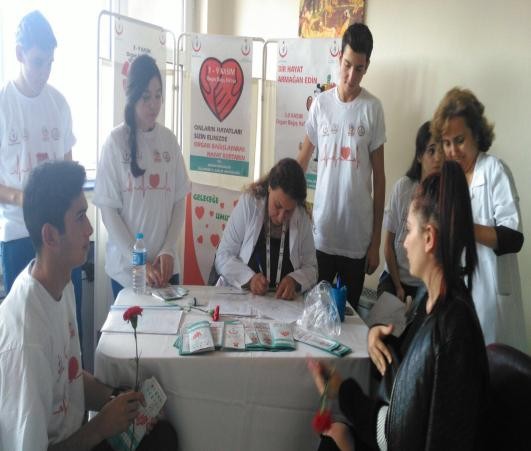 davranışlarını geliştirmelerini, okulda olmayan tesis, araç ve gereci tanıyarak, hizmet ortamına ve iş hayatına uyumlarını sağlamak amacıyla yaptırılmaktadır.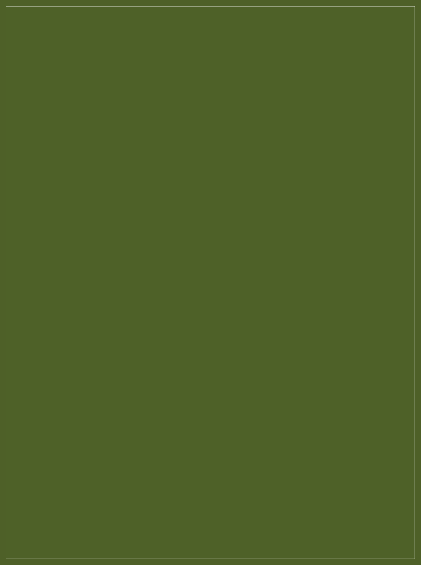 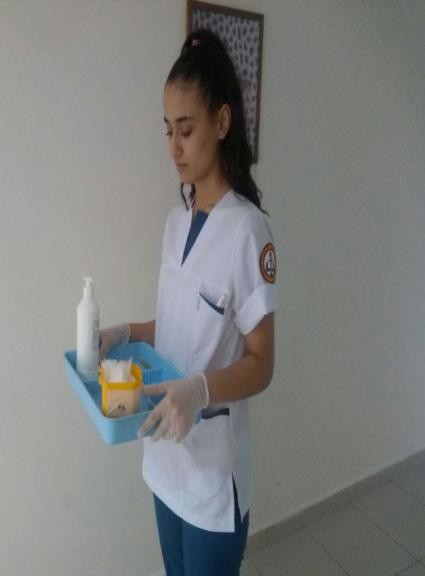 SAĞLIK HİZMETLERİ ALANIHastanın beslenmesini sağlama, bilgisayar ofis programlarını kullanma, sağlık hizmetlerinde etkili iletişim kurma, insan vücudunun anatomi ve fizyolojisini tanıma, mesleki hak ve sorumluluklar doğrultusunda çalışma, hastanın tıbbi bakımını destekleme, hastanın kişisel bakımını yapma, hasta/yaralıya ilk yardım uygulama, aseptik tekniklere uygun çalışma, enfeksiyon hastalıklarına karşı önlem alma, doğum öncesiizlem ve doğuma yardımcı olma, kadın hastalıkları ve aile planlaması hizmetlerinde yardımcı olma, yenidoğan ve çocuk sağlığını koruma, özel bakım uygulamaları yapma, mesleki temel uygulamaları yürütme ile ilgili bilgi, becerileri kazandırmaya yönelik eğitim ve öğretim verilen alandır.ALANIN ALTINDA YER ALAN DALLARSağlık Hizmetleri Alanı- Ebe Yardımcılığı Dalı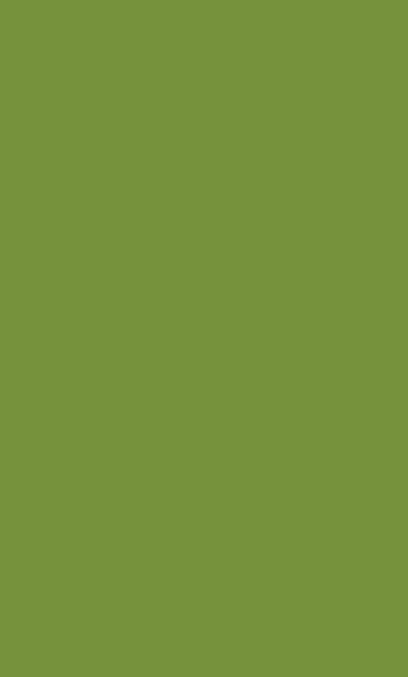 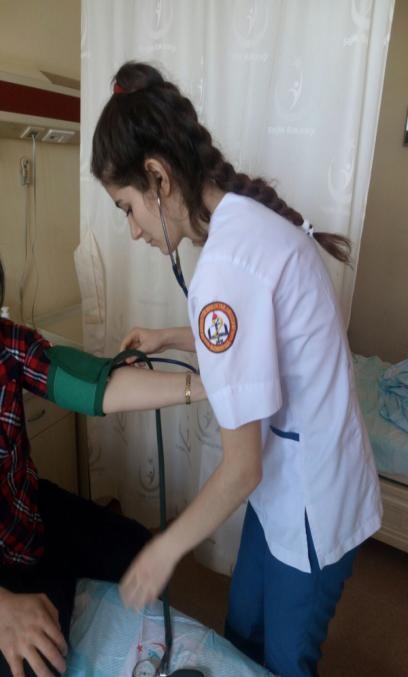 Bu alan öğrencileri ebe yardımcılığı programından mezun olup ebelerin nezaretinde yardımcı olarak çalışan, ayrıca hastaların günlük yaşam aktivitelerinin yerine getirilmesi, beslenme programınınuygulanması, kişisel bakım ve temizliği ile sağlık hizmetlerine ulaşımında yardımcı olan ve refakat eden sağlık teknisyenidir.Sağlık Hizmetleri Alanı- Hemşire Yardımcılığı DalıBu alan öğrencileri hemşire nezaretinde yardımcı olarak çalışan, ayrıca hastaların günlük yaşam aktivitelerinin yerine getirilmesi, beslenme programının uygulanması, kişisel bakım ve temizliği ile sağlık hizmetlerine ulaşımında yardımcı olan ve refakat eden sağlık teknisyenidir.Sağlık Hizmetleri Alanı- Sağlık Bakım Teknisyenliği DalıBu alan öğrencileri sağlık kuruluşlarında en az tekniker düzeyindeki sağlık meslek mensuplarının nezaretinde yardımcı olarak çalışan, ayrıca hastaların günlük yaşam aktivitelerinin yerine getirilmesi, beslenmeprogramının uygulanması, kişisel bakım ve temizliği ile sağlıkhizmetlerine ulaşımında yardımcı olan v e refakat eden sağlık meslekmensubudur.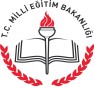 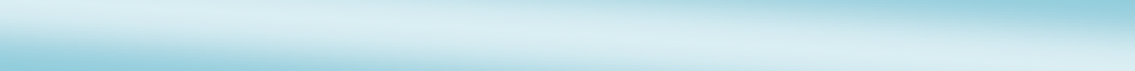 ADALET ALANIALAN HAKKINDAAdalet alanı altında yer alan Zabıt Kâtipliği ile İnfaz ve Koruma dallarının yeterliklerini kazandırmaya yönelik Adalet Bakanlığı merkez teşkilatı ile adli ve idari yargı sistemi içerisinde yer alan tüm mahkemelerdeki yazı işlemleri, ceza infaz kurumları ve tutukevlerinde güvenliği sağlama, tutuklu ve hükümlüler ile ilgili işlemleri yapmaya yönelik eğitim ve öğretim verilen alandır.EĞİTİM VE KARİYER İMKÂNLARIMeslek lisesinden sonra “Yükseköğretim Kurumları Sınavı”nda (YKS) başarılı olanlar lisans programlarına ya da meslek yüksekokullarının ilgili bölümlerine devam edebilirler. Mezun olan öğrencilerin ek puanları ile yerleşebilecekleri ön lisans programları da mevcuttur.Zabıt Kâtipliği dalından mezun olanlar; ilk derece (hukuk, ceza, idare ve vergi) mahkemeleri, bölge (adliye ve idare) mahkemeleri, yüksek mahkemeler, Adalet Bakanlığı (merkez ve taşra) teşkilatı, cumhuriyet başsavcılıkları, ceza infaz (cezaevi ve tutukevleri) kurumlarında istihdam edilirken yüksek seçim ve seçim kurulları ile noterlikler, hukuk ve avukatlık büroları, bankalar ve sigorta şirketleri ile kamu ve özel kurumların hukuk ile ilgili birimlerinde de iş bulabilmektedirler.İnfaz ve Koruma dalından mezun olanlar; Adalet Bakanlığı (merkez ve taşra) teşkilatı, cumhuriyet başsavcılıkları, ceza infaz (cezaevi ve tutukevleri) kurumlarında istihdam edilirken özel güvenlik şirketleri ile kamu ve özel kurumların güvenlik ile ilgili birimlerinde de iş bulabilmektedirler.Alanın Altında Yer Alan Dallar1- Zabıt Kâtipliği2- İnfaz ve Koruma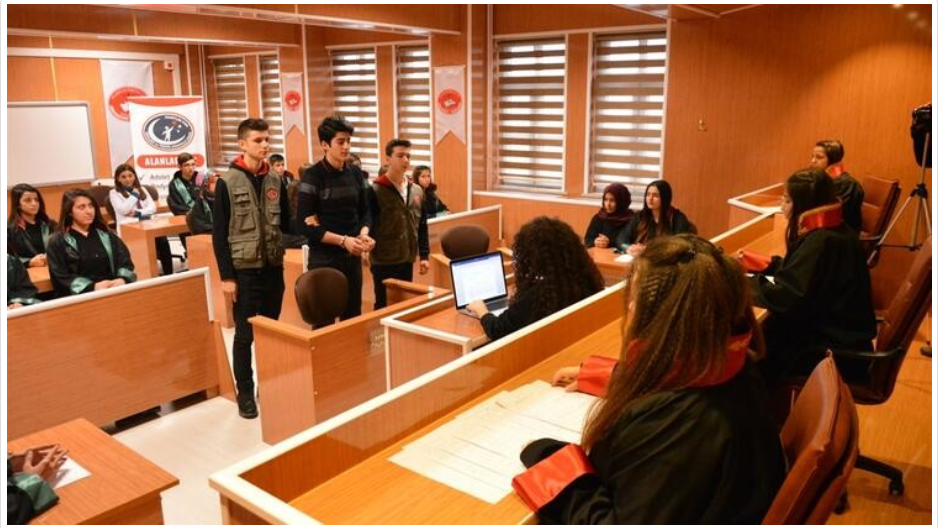 ERASMUS VE E-TWİNNİNG PROJELERİOKULUMUZ 2021-2022 EĞİTİM ÖĞRETİM YILINDA E-TWİNNİNG PROJELERİNDE AVRUPA KALİTE ETİKETİ ALMIŞTIR. AYRICA BALIKESİR İL MİLLİ EĞİTİM MÜDÜRLÜĞÜ MESLEKİ EĞİTİM AKREDİTASYON KONSORSİYUMU ÜYESİ OLARAK 2022 YILINDA ALMANYA’YA 1 ÖĞRETMEN VE 5 ÖĞRENCİSİNİ 15 GÜNLÜK KISA DÖNEM STAJ UYGULAMASINA GÖNDERMİŞTİR. YİNE 2022 YILINDA ERASMUS KAPSAMINDA AVUSTURYA/VİYANA’YA 2 ÖĞRETMEN 6 ÖĞRENCİ , ROMANYA/BÜKREŞ’E 1 ÖĞRETMEN 6 ÖĞRENCİ GÖNDEREREK BAŞARILI BİR DÖNEM GEÇİRMİŞTİR.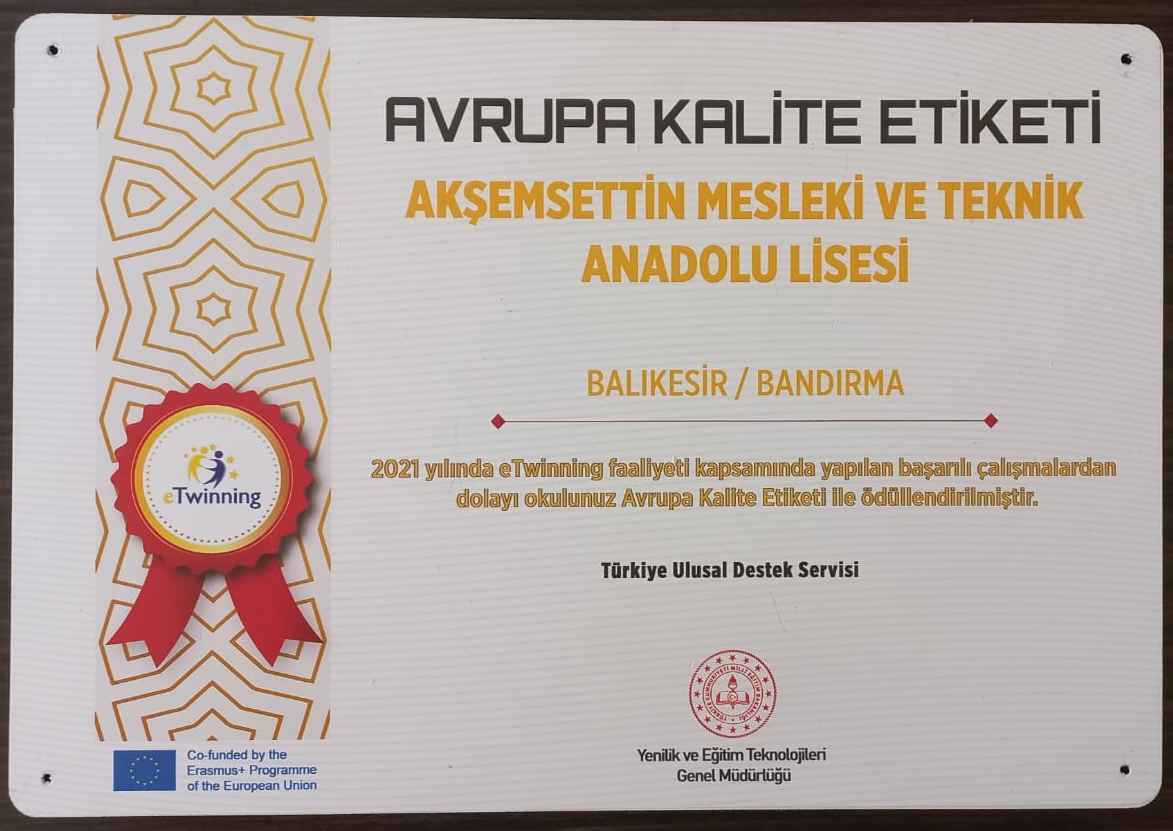 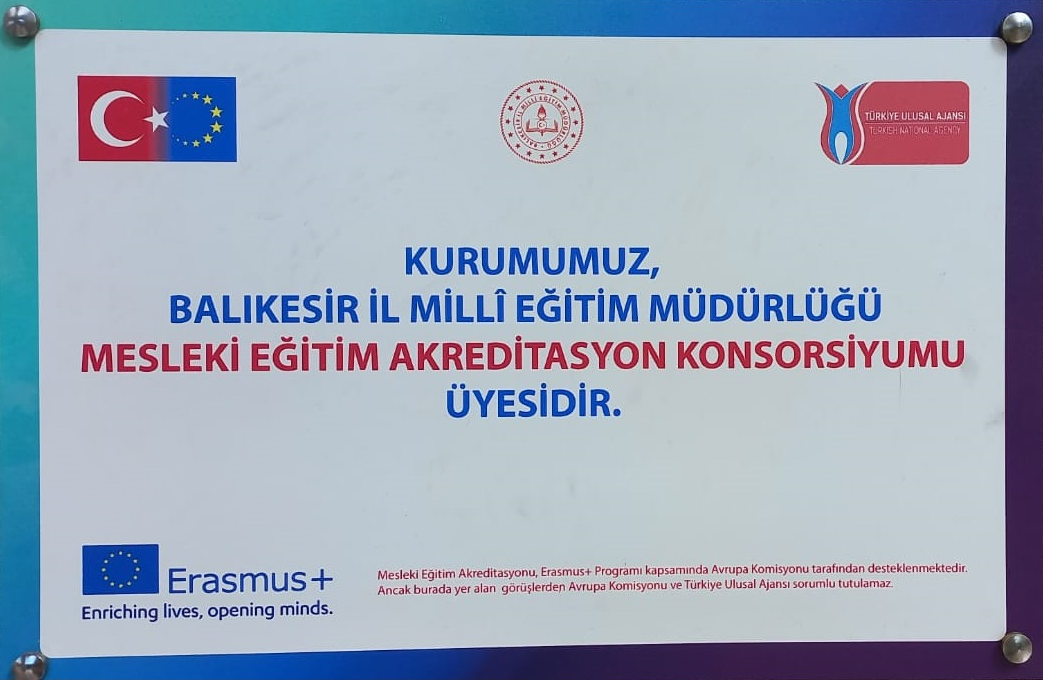 Kurumun Resmî AdıAKŞEMSETTİN MESLEKİ VE TEKNİK ANADOLU LİSESİAdresiEdincik Mah. Işıkpınarı Küme Evleri No: 15	Bandırma/BALIKESİRTelefon0 (266) 727 10 07Belgegeçer(Fax)0 (266) 727 10 07E-posta Adresi973874@meb.k12.trElektronik Ağ:http://bandirmaasml.meb.k12.trÖğretim ŞekliTAM GÜNÖğretime Başlama Yılı2011Kurum Kodu973874Yabancı DiliİngilizceOkul MüdürüMurat BÖRTLÜMüdür YardımcısıHüseyin ADICANMüdür YardımcısıAyhan DELİOĞLUMüdür YardımcısıErsin ÖZTAY( Kurucu Müdür-2011)Bülent AKMEŞE(2011 - 2012)Mehmet Kürşat DOĞAN(2012 - 2016)Levent OBUZ(2016 - 2017)Mehmet Kürşat DOĞANMurat BÖRTLÜ(2018 - 2022)(2022 - ………)Okulun AdıAKŞEMSETTTİN MESLEKİ VE TEKNİK ANADOLU LİSESİAdresiEdincik Mah. Işıkpınarı Küme Evleri No: 15	Bandırma/BALIKESİR1. Derslik Sayısı162. İdari Oda43. Rehberlik Servisi14. Konferans Salonu15. KütüphaneVar                                     6. Özel Eğitim SınıfıYok7. AtölyelerTemel Uygulamalar Atölyesi    Anatomi AtölyesiAna Çocuk Sağlığı Atölyesi İlk Yardım Atölyesi Duruşma Salonu Uygulama AtölyesiBilgisayar LabaratuvarıFizik Labaratuvarı Biyoloji Labaratuvarı8. Spor SalonuYok9. Kantin110.	Arşiv1                                                  11.	Depo2                                                   12.	Mescit113.	Isınma şekliKaloriferOKUL YÖNETİCİ DURUMUBranşıMurat BÖRTLÜOkul MüdürüElektrik-Elektronik TeknolojisiHüseyin ADICANMüdür YardımcısıBiyolojiAyhan DELİOĞLUMüdür Yardımcısı            Tarih Müdür YardımcısıOKUL ÖĞRETMEN DURUMUOKUL ÖĞRETMEN DURUMUOKUL ÖĞRETMEN DURUMUAdı SoyadıBranşıKadrolu/ÜcretliSerpil AKYAZSağlık Hizmetleri (Alan Şefi )KadroluFatma ÇAYIRKUŞUSağlık HizmetleriKadroluAsiye KAHRAMANSağlık HizmetleriKadroluSibel DERESağlık HizmetleriKadroluAyfer ULUSOYSağlık HizmetleriKadroluHülya ŞAHİNSağlık HizmetleriKadroluÇiler KORULUSağlık HizmetleriKadrolu / GörevlendirmeFatma KIRLAKSağlık HizmetleriÜcretli Bahar GÜZELAdalet AlanıÜcretliNesibe KÜÇÜKCANBiyolojiKadroluEsra GÜLTENCoğrafyaKadroluFatih Sultan AYDINFelsefeKadroluElif KAYAİngilizceKadroluSüreyya DOĞANİngilizceKadroluHümeyra TUNCAİngilizceKadroluAdı SoyadıBranşıKadrolu/ÜcretliAyşe TAŞKINFizikKadroluAyfer AFACANMatematikKadroluGülşah ÜRKMEZMatematikKadroluSevcan KELEŞMatematik KadroluGürkan AYASTürk Dili ve EdebiyatıKadroluDurak ŞAHANTürk Dili ve EdebiyatıKadroluReyhan ERCANTürk Dili ve EdebiyatıKadroluGökhan YEŞİLYURTTarihKadroluFatma GÜVENÇ ÇIĞRehberlikKadroluEsra DEDEKimyaKadroluŞah Abdullah ŞAHANBeden EğitimiKadroluBüşra SAPMAZDin Kültürü ve Ahlak BilgisiKadroluEsra Tufan ASLANDin Kültürü ve Ahlak BilgisiSözleşmeli  ÖğretmenZeynep TEMEL	Din Kültürü ve Ahlak BilgisiÜcretli ÖğretmenOKUL PERSONEL DURUMUOKUL PERSONEL DURUMUOKUL PERSONEL DURUMUDoğan Can DEMİRELYardımcı HizmetlerKadroluSerkan BOLCAYardımcı HizmetlerKadroluEbru AYVERDİTYP-TEMİZLİKTürSınıfAlan /DalErkekKızToplamAMP9/ASağlık Hizmetleri Adalet Alanı2781330AMP9/BSağlık Hizmetleri Adalet Alanı4136730AMP9/CSağlık Hizmetleri Alanı72128AMP9/DSağlık Hizmetleri Alanı91827AMP9/ESağlık Hizmetleri Alanı81725AMP10/AAdalet AlanıZabıt Katipliği91726AMP10/BSağlık Hizmetleri AlanıHemşire Yrd / Ebe Yrd33235AMP10/CSağlık Hizmetleri AlanıSBT / Ebe Yrd92433AMP10/DSağlık Hizmetleri AlanıSBT112031AMP11/AHemşire YardımcılığıEbe Yardımcılığı42226AMP11/BHemşire YardımcılığıEbe Yardımcılığı02727AMP11/CSağlık Bakım Teknisyenliği101828AMP11/DSağlık Bakım Teknisyenliği91827AMP12/AHemşire YardımcılığıEbe Yardımcılığı22224AMP12/BSağlık Bakım Teknisyenliği131427AMP12/CSağlık Bakım Teknisyenliği141125AMP12/DHemşire YardımcılığıEbe Yardımcılığı71724Öğrenci Toplam Sayıları141332473BİR YÜKSEK ÖĞRETİM KURUMUNA GİRME DURUMUNA GÖRE ÖĞRENCİ BAŞARI DURUMU ( SON 3 YIL )BİR YÜKSEK ÖĞRETİM KURUMUNA GİRME DURUMUNA GÖRE ÖĞRENCİ BAŞARI DURUMU ( SON 3 YIL )BİR YÜKSEK ÖĞRETİM KURUMUNA GİRME DURUMUNA GÖRE ÖĞRENCİ BAŞARI DURUMU ( SON 3 YIL )BİR YÜKSEK ÖĞRETİM KURUMUNA GİRME DURUMUNA GÖRE ÖĞRENCİ BAŞARI DURUMU ( SON 3 YIL )BİR YÜKSEK ÖĞRETİM KURUMUNA GİRME DURUMUNA GÖRE ÖĞRENCİ BAŞARI DURUMU ( SON 3 YIL )BİR YÜKSEK ÖĞRETİM KURUMUNA GİRME DURUMUNA GÖRE ÖĞRENCİ BAŞARI DURUMU ( SON 3 YIL )BİR YÜKSEK ÖĞRETİM KURUMUNA GİRME DURUMUNA GÖRE ÖĞRENCİ BAŞARI DURUMU ( SON 3 YIL )YıllarMezunSayısı4 YıllıkKazananlar2 YıllıkKazananlarYerleşemeyenler2019-2020109741612020-202199129692021-20225832233